Στο παρακάτω κείμενο, να γίνουν οι κατάλληλες διορθώσεις και αλλαγές για να δείχνει όπως στην παρακάτω εικόνα (Γραμματοσειρά CALIBRI μέγεθος 14) . Αποθηκεύστε το αρχείο με το όνομα σας, και στείλτε το στο email μου: lmilioni@yahoo.grΚαλή επιτυχία!Γέφυρα Ρίου Αντιρρίου Έχουν περάσει πάνω από 100 χρόνια, από τη στιγμή που ο τότε Πρωθιπουργός της Ελλάδας, Χαρίδημος Τρικούπης, οραματίσθικε γέφυρα ανάμεσα στο Ρίο και το Αντίριο, η οποία αποτέλεσαι έκτοτε ένα μεγαλόπνο όραμα για τη χώρα. Αξίζει να αναφέρτουμε: Το έργο αυτό έγινε πραγματικότητα το 2002. Το συνωλικό κόστος του έργου ανέρχεται σε περίπου 300 εκατομύρια ευρώ. Η γέφυρα καλύπτει μία απόσταση 2.500 μέτρων επάνω από τη θάλασα. Το βάθος θαλάσης φτάνει έως και 89 μέτρα. Τα έργα ξεκίνησαν τον Ιούλιο του 1998 στο Αντίρριο. 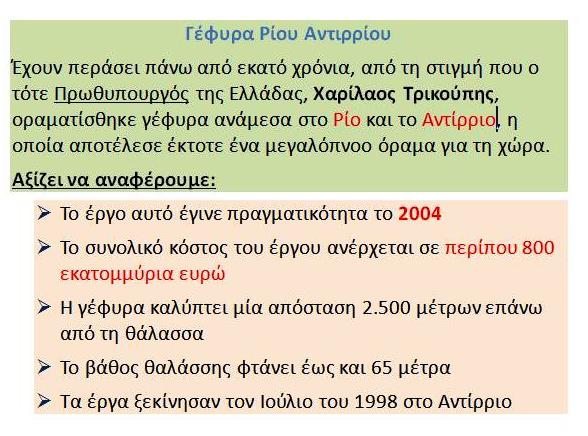 